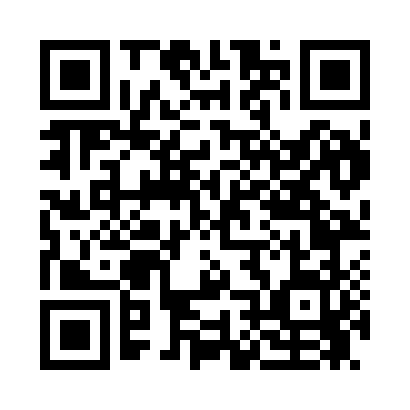 Prayer times for Awendaw, South Carolina, USAWed 1 May 2024 - Fri 31 May 2024High Latitude Method: Angle Based RulePrayer Calculation Method: Islamic Society of North AmericaAsar Calculation Method: ShafiPrayer times provided by https://www.salahtimes.comDateDayFajrSunriseDhuhrAsrMaghribIsha1Wed5:166:301:154:578:019:152Thu5:156:291:154:578:029:163Fri5:146:281:154:578:039:174Sat5:136:271:154:578:039:185Sun5:116:271:154:578:049:196Mon5:106:261:154:578:059:207Tue5:096:251:154:578:069:218Wed5:086:241:154:578:069:229Thu5:076:231:154:578:079:2310Fri5:066:221:154:578:089:2411Sat5:056:221:154:578:089:2512Sun5:046:211:154:578:099:2613Mon5:036:201:154:578:109:2714Tue5:026:191:154:578:119:2815Wed5:016:191:154:578:119:2916Thu5:006:181:154:588:129:3017Fri4:596:171:154:588:139:3118Sat4:586:171:154:588:149:3219Sun4:586:161:154:588:149:3320Mon4:576:151:154:588:159:3421Tue4:566:151:154:588:169:3522Wed4:556:141:154:588:169:3623Thu4:556:141:154:588:179:3624Fri4:546:131:154:588:189:3725Sat4:536:131:154:588:189:3826Sun4:536:131:164:598:199:3927Mon4:526:121:164:598:209:4028Tue4:516:121:164:598:209:4129Wed4:516:111:164:598:219:4130Thu4:506:111:164:598:219:4231Fri4:506:111:164:598:229:43